CONFERENCIAEl jueves 8 de febrero de 2024, a las 13:00 horas, en el Sala de Grados de la Facultad de Ciencias, el Profesor José Ferreira Alvesde la Universidad de Oporto (Portugal), impartirá la conferencia titulada:UNA APROXIMACIÓN PROBABILÍSTICA AL CAOSLa Teoría de Sistemas Dinámicos es un área de las Matemáticas dedicada al estudio de procesos cuya configuración cambia con la evolución del tiempo, generalmente descritos mediante ecuaciones diferenciales o aplicaciones definidas en algún espacio. Se sabe que los sistemas deterministas, incluso aquellos regidos por leyes evolutivas simples, pueden presentar un comportamiento caótico, caracterizado por presentar sensibilidad respecto a las condiciones iniciales: una pequeña perturbación del estado inicial conduce a una evolución muy diferente a la que se esperaría para el sistema.  Tomando el atractor de Lorenz como ejemplo, ilustraremos la imprevisibilidad de los sistemas caóticos desde un punto de vista determinista (el popularizado efecto mariposa) y también daremos una perspectiva sobre cómo un enfoque probabilístico de los sistemas caóticos puede ser particularmente exitoso.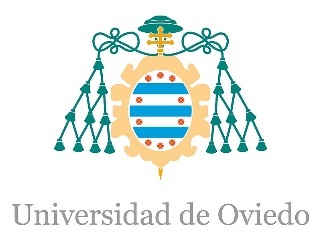  Universidad de Oviedo Facultad de Ciencias